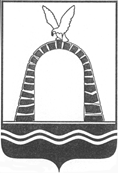 АДМИНИСТРАЦИЯ ГОРОДА БАТАЙСКАПОСТАНОВЛЕНИЕ от 22.06.2020 № 1016г. БатайскО внесении изменений в постановлениеАдминистрации города Батайскаот 30.10.2018 № 168Во исполнение Постановления Правительства Ростовской области от 20.01.2012 № 37 «О порядке расходования субвенции на осуществление полномочий по поддержке сельскохозяйственного производства и осуществлению мероприятий в области обеспечения плодородия земель сельскохозяйственного назначения и предоставления иных межбюджетных трансфертов муниципальным образованиям», с целью своевременного доведения субсидии, связанной с оказанием несвязанной поддержки сельскохозяйственным товаропроизводителям в области растениеводства за счет иных межбюджетных трансфертов, Администрация города Батайска постановляет:1. Внести изменения в Положение о порядке предоставления субсидии, связанной с оказанием несвязанной поддержки сельскохозяйственным товаропроизводителям в области растениеводства утвержденное постановление Администрации города Батайска от 30.10.2018 № 168 «Об утверждении  Положения о порядке предоставления субсидии, связанной с оказанием несвязанной поддержки сельскохозяйственным товаропроизводителям в области растениеводства» следующие изменения:- приложение № 11 к Положению изложить в новой редакции согласно приложению к настоящему постановлению.2. Настоящее постановление вступает в силу со дня его официального опубликования.3. Настоящее постановление разместить на официальном сайте Администрации города Батайска. 4. Настоящее постановление подлежит включению в регистр муниципальных нормативных правовых актов Ростовской области.5. Контроль за исполнением настоящего постановления возложить на заместителя главы Администрации города Батайска по экономике      Богатищеву Н.С.Постановление вносит отдел экономики, инвестиционной политикии стратегического развития Администрации города БатайскаПриложениек постановлениюАдминистрациигорода Батайска                                                                                            от 22.06.2020 № 1016СОГЛАШЕНИЕ № _____о предоставлении субсидии, связанной с оказанием несвязанной поддержки сельскохозяйственным товаропроизводителям (кроме граждан, ведущих личное подсобное хозяйство) в области растениеводства"____" _________ 20 __ года                                                                 г. БатайскАдминистрация города Батайска Ростовской области, которой как главному распорядителю средств местного бюджета доведены лимиты бюджетных обязательств на предоставление субсидии в соответствии со статьей 78 Бюджетного кодекса Российской Федерации, именуемая в дальнейшем Администрация, в лице главы Администрации города Батайска Геннадия Владимировича Павлятенко, действующего на основании устава муниципального образования «Город Батайск», с одной стороны, и ___________________________________________________________________(наименование юридического лица, фамилия, имя, отчество (при наличии) индивидуального предпринимателя - производителя товаров, работ, услуг)именуем________ в дальнейшем Получатель, в лице ___________________________________________________________________, (наименование должности, а также фамилия, имя, отчество (при наличии) лица, представляющего Получателя, или уполномоченного им лица, фамилия, имя, отчество (при наличии) индивидуального предпринимателя действующего на основании ________________________________________________________(реквизиты Устава юридического лица, свидетельства о государственной регистрации индивидуального предпринимателя  (при наличии), листа записи Единого государственного реестра юридических лиц (при наличии), листа записи Единого государственного реестра индивидуальных предпринимателей (при наличии), доверенности) с другой стороны, далее именуемые Стороны, в соответствии с Бюджетным кодексом Российской Федерации, Порядком предоставления субсидии, связанной с оказанием несвязанной поддержки сельскохозяйственным товаропроизводителям (кроме граждан, ведущих личное подсобное хозяйство) в области растениеводства, утвержденным Постановлением Администрации города Батайска «Об утверждении Положения о порядке предоставления субсидии, связанной с оказанием несвязанной поддержки сельскохозяйственным товаропроизводителям (кроме граждан, ведущих личное подсобное хозяйство)  в области растениеводства от _________ г. № ______, (далее – Порядок предоставления субсидии), заключили настоящее Соглашение о нижеследующем.1. Предмет СоглашенияПредметом настоящего Соглашения является предоставление субсидии, связанной с оказанием несвязанной поддержки в области растениеводства на возмещение части понесенных затрат на проведение комплекса агротехнологических работ, повышение уровня экологической безопасности сельскохозяйственного производства, а также на повышение плодородия и качества почв в расчете на 1 гектар посевной площади, занятой зерновыми, зернобобовыми и кормовыми сельскохозяйственными культурами, имея в виду приобретение дизельного топлива на проведение агротехнологических работ (далее – Субсидия).2. Финансовое обеспечение предоставления СубсидииСубсидия предоставляется в соответствии с лимитами бюджетных обязательств, доведенными муниципальному образованию как главному распорядителю средств местного бюджета, по кодам классификации расходов бюджетов Российской Федерации (далее – коды БК) на цели, указанные в разделе 1 настоящего Соглашения, в следующем размере:в 20__ году ______________ (_____________________) рублей __ копеек                                                                             (сумма прописью)                                  по коду БК__________________________. (код БК)3. Условия и порядок предоставления Субсидии3.1. Субсидия предоставляется в соответствии с Порядком предоставления субсидии:3.1.1. На цели, указанные в разделе 1 настоящего Соглашения.3.1.2. При представлении Получателем в орган местного самоуправления документов, в соответствии с Порядком предоставления субсидии и настоящим Соглашением.3.2. Перечисление Субсидии осуществляется на расчетный счет Получателя _______________________________________, открытый в _____________________________________________________________,        (наименование кредитной организации)в порядке и сроки, предусмотренные Порядком предоставления субсидии. 4. Взаимодействие Сторон4.1. Администрация города Батайска обязуется:(наименование органа местного самоуправления муниципального образования Ростовской области)4.1.1. Обеспечить предоставление Субсидии в соответствии с разделом 3 настоящего Соглашения.4.1.2. Осуществлять проверку представляемых Получателем документов, 
в том числе на соответствие их Порядку предоставления субсидии, в течение 10 рабочих дней со дня их получения от Получателя.4.1.3. Обеспечить перечисление Субсидии на счет Получателя, указанный                      в разделе 7 настоящего Соглашения, в соответствии с пунктом 3.2 настоящего Соглашения.4.1.4. Осуществлять контроль за соблюдением Получателем условий, целей и порядка предоставления Субсидии, установленных Порядком предоставления субсидии и настоящим Соглашением, в том числе в части достоверности представляемых Получателем сведений, путем проведения плановых и (или) внеплановых проверок на основании документов, представленных по запросу структурного подразделения исполнительно-распорядительного органа муниципального образования (при необходимости).4.1.5. В случае установления структурным подразделением исполнительно-распорядительного органа муниципального образования или получения от органа государственного (муниципального) финансового контроля информации о факте (ах) нарушения Получателем условий, целей и порядка предоставления Субсидии, предусмотренных Порядком предоставления субсидии, в том числе указания в документах, представленных Получателем недостоверных сведений, необоснованного получения субсидии и невыполнении получателем субсидии обязательств, предусмотренных настоящим Соглашением, направлять Получателю уведомление о возврате Субсидии в местный бюджет в размере и в сроки, определенные в указанном уведомлении.4.2. Получатель обязуется:4.2.1. Представлять в Администрацию  города Батайска(наименование муниципального образования)  промежуточную (квартальную) и годовую отчетность о финансово-экономическом состоянии товаропроизводителя агропромышленного комплекса Ростовской области в сроки, установленные муниципальным образованием:для промежуточной (квартальной) отчетности – ____________                                         (не позднее 18 числа месяца, следующего за отчетным);для годовой отчетности – ____________ (не позднее 18 февраля года, следующего за отчетным);отчет о количестве закупленного дизельного топлива  согласно приложению (не позднее 31 декабря 20__ года);представить информацию для наполнения данными федеральную государственную информационную систему о землях сельскохозяйственного назначения и землях, используемых или предоставленных для ведения сельского хозяйства в составе земель иных категорий (ФГИС «ЕФИС ЗСН») в разрезе каждого поля (площадь контура, согласно отчетным данным (га), вид сельскохозяйственных угодий, сельскохозяйственная культура, наименование пользователя, ИНН пользователя) в срок:до 30 ноября представить информацию по полям, засеянными озимыми сельскохозяйственными культурами по состоянию на 01 ноября текущего года.  4.2.2. В случае получения от муниципального образования уведомления в соответствии с под пунктом 4.1.5 пункта 4.1 настоящего Соглашения:устранить факт(ы) нарушения условий, целей и порядка предоставления Субсидии в сроки, установленные в указанном уведомлении;возвратить в местный бюджет Субсидию в размере и в сроки, определенные в указанном требовании.4.2.3. Обеспечить полноту и достоверность сведений, представляемых 
в __________________________________ соответствии с Порядком предоставления   (наименование муниципального образования)субсидии, утвержденным постановлением ______________________________и в соответствии с настоящим Соглашением.4.2.4.	Подтверждать свое согласие на осуществление исполнительно-распорядительными органами муниципального образования (или) органами государственного (муниципального) финансового контроля проверок соблюдения условий, целей и порядка, установленных действующим законодательством и настоящим Соглашением.4.2.5.	Предоставлять возможность доступа представителям исполнительно-распорядительных органов муниципального образования и (или) органов государственного (муниципального) финансового контроля к документам Получателя субсидии для осуществления проверок соблюдения условий, целей и порядка, установленных действующим законодательством и настоящим Соглашением.4.2.6.	Представлять письменную информацию об изменениях юридического адреса, наименования, банковских реквизитов, в течение 5 рабочих дней с даты внесения указанных изменений.4.2.7.	Сообщать в структурное подразделение исполнительно-распорядительного  органа муниципального образования о начале процедуры реорганизации, ликвидации или несостоятельности (банкротства) в течение 5 рабочих дней с даты начала указанной процедуры.4.2.8. Подтверждать свое согласие на обработку, проверку, включение                            в сводную отчётность по Ростовской области и представление в Минсельхоз России промежуточной (квартальной) и годовой отчетности о финансово-экономическом состоянии по формам и в сроки, установленные Соглашением.4.3. Получатель вправе обращаться в муниципальное образование в целях получения разъяснений в связи с исполнением настоящего Соглашения.5. Ответственность Сторон5.1.	В случае неисполнения или ненадлежащего исполнения своих обязательств по настоящему Соглашению Стороны несут ответственность в соответствии с законодательством Российской Федерации.5.2.	Структурное подразделение исполнительно-распорядительного  органа муниципального образования не несет ответственности за невыплату или неполную выплату субсидии Получателю в случае уменьшения и (или) недостаточности бюджетных ассигнований.5.3.	В случае отсутствия бюджетного финансирования и невозможностью исполнения обязательств в соответствии с пунктом 3.2 раздела 3 настоящего Соглашения муниципальное образование освобождается от ответственности.5.4.	Получатель субсидии несёт ответственность в соответствии 
с действующим законодательством за предоставление органам государственной власти Ростовской области и (или) должностным лицам органов государственной власти Ростовской области заведомо ложной информации.6. Заключительные положения6.1.	Споры, возникающие между Сторонами в связи с исполнением настоящего Соглашения, разрешаются ими путем проведения переговоров с оформлением соответствующих протоколов или иных документов. При не достижении согласия споры между Сторонами разрешаются в судебном порядке.6.2.	Настоящее Соглашение вступает в силу с даты его подписания лицами, имеющими право действовать от имени каждой из Сторон, и действует                            до полного исполнения Сторонами своих обязательств по настоящему Соглашению.6.3.	Расторжение настоящего Соглашения возможно в случае:реорганизации, за исключением, если Получателем является индивидуальный предприниматель, или прекращения деятельности Получателя;нарушения Получателем порядка, целей и условий предоставления Субсидии, установленных Порядком предоставления субсидии и настоящим Соглашением.6.4.	Документы и иная информация, предусмотренные настоящим Соглашением, могут направляться Сторонами следующим(ми) способом(ами):вручением представителем одной Стороны подлинников документов, иной информации представителю другой Стороны;посредством почтовой связи.6.5.	Настоящее Соглашение заключено Сторонами в форме:7. Платежные реквизиты Сторон8. Подписи СторонПриложение к СоглашениюОтчет о количестве закупленного дизельного топлива_________________________________________________(полное наименование получателя субсидии, муниципальное образование)Руководитель организации _______________Ф.И.О.(подпись)Дата М.П. (при наличии)Начальник общего отделаАдминистрации города Батайска                                              В.С. МирошниковаГлава Администрации города Батайска      Г.В. Павлятенко               в случае подачи заявки через МФЦ − документа в электронном виде в виде сканированного образа Соглашения на бумажном носителе, подтверждающего содержание электронного документа, подписанного электронной подписью должностного лица муниципального образования, уполномоченного на подписание такого Соглашения, заверенного подписью ответственного работника МФЦ, печатью и штампом МФЦ, и содержащего подпись Получателя;           в случае подачи заявки в муниципальное образование − бумажного документа в 2 экземплярах, по одному экземпляру для каждой из Сторон.Сокращенное наименование__________________________________(орган местного самоуправления муниципального образования Ростовской области)Сокращенное наименованиеПолучателя_________________________Наименование  _____________________________________________________________(орган местного самоуправления муниципального образования Ростовской области)Наименование Получателя___________________________ОГРН, ОКТМООГРН, ОКТМОМесто нахождения:Место нахождения:ИНН/КППИНН/КПППлатежные реквизиты:Платежные реквизиты:Наименование учреждения Банка России, БИКРасчетный счетНаименование территориального органа Федерального казначейства, в котором открыт лицевой счетЛицевой счетНаименование учреждения Банка России, БИКРасчетный счетКорр. счетСокращенное наименованиеоргана местного самоуправления муниципального образования 
         Ростовской области ___________________________Сокращенное наименованиеПолучателя_____________________________________/_________________(подпись)                   (Ф.И.О.)МП___________/________________(подпись)            (Ф.И.О.)	МПОбъем закупленного дизельного топлива (тонн)Период закупки (указать даты)	 (дата завершения основных сельскохозяйственных работ)